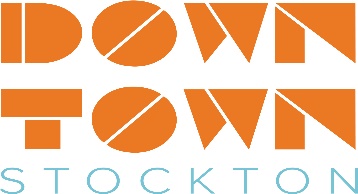 Public Notice Downtown Stockton Alliance Board of Directors Meeting DATE:	 Wednesday, April 26, 2023 	TIME:	3:30 pm - 5:00 pmPLACE: 110 N. San Joaquin St 5th Floor, Stockton, CABoard Members Present:   Kari McNickle, Mahala Burns, Tina McCarty, Donna Williams, Merab Talamantes, David Lipari, Jacob Benguerel  Board Members Absent: Tony Yadon, Bejan Broukhim, Carlos Jimenez, Marcia Cunningham Staff Present:  Charisse Lowry, Courtney Wood MinutesCall to Order/Roll CallMeeting was called to order at 3:32pmPublic CommentsNo CommentsExecutive Director’s ReportEvents: The Chung Wah celebration was outstanding. “Jazz in the Plazz” every Tuesday in May from 6:00p.m. to 7:30p.m.Board information: Bathroom Shower unit served over 1800 in 4 months. We will be handing this program off to another non-profit in July 2022.Sub Committees: Chairs, please send you agenda by May 3rd so it can meet the Brown Act requirementsBeautification Projects: Diversity Plaza. Getting bids.Assessments: We have collected all first half assessments.Approval of Financial Statements and Minutes – Action ItemA motion was made by (T. McCarty/J. Benguerel) to approve the financials and minutes with the correction of the Director’s report in March’s minutes. The motion was passed with all I’s IItems for Future ConsiderationAll DSA Sub-Committee’s should start meeting againAdjournmentMeeting was adjourned at 4:15pm